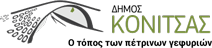                                                                                                                 Κόνιτσα 22/09/2023ΠΡΟΣΚΛΗΣΗΕνημερώνουμε ότι το ΚΕΠΑΠΑ του Δήμου Κόνιτσας με αφορμή την παγκόσμια ημέρα ηλικιωμένων παραθέτει γεύμα προς τιμή των εγγεγραμμένων μελών του ΚΑΠΗ στην εξοχική ταβέρνα "ΒΟΪΔΟΜΑΤΗΣ" την Κυριακή 1η Οκτωβρίου και ώρα 13.00μ.μ.Πληροφορίες και εγγραφές μέχρι την Πέμπτη 28/09/2023.Τηλ. επικοινωνίας 2655023898           Η ΠΡΟΕΔΡΟΣ ΤΟΥ ΚΑΠΗ              ΧΡΗΣΤΙΔΗ ΕΙΡΗΝΗ